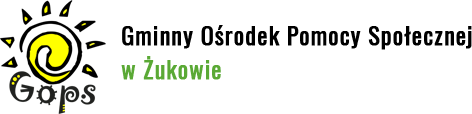 KLAUZULA INFORMACYJNA obsługa korespondencji przychodzącejNa podstawie art. 13 ust. 1 i 2 Rozporządzenia Parlamentu Europejskiego i Rady (UE) 2016/679 z 27 kwietnia 2016 r. w sprawie ochrony osób fizycznych w związku z przetwarzaniem danych osobowych i w sprawie swobodnego przepływu takich danych oraz uchylenia dyrektywy 95/46/WE - dalej: „RODO” informujemy, że:1. Administratorem Pani/Pana danych jest Gminny Ośrodek Pomocy Społecznej w Żukowie, przy ul. Bolesława Prusa 49, 83-330 Żukowo, tel. 58 681-82-64, adres e-mail: gops@zukowo.pl2. Administrator wyznaczył Inspektora Ochrony Danych, z którym może się Pani/Pan kontaktować we wszystkich sprawach dotyczących przetwarzania danych osobowych za pośrednictwem adresu email: iodgops@zukowo.pl  lub pisemnie na adres Administratora podany w pkt. 1.3. Przetwarzanie Pani/Pana danych osobowych będzie się odbywać w związku z realizacją obowiązku prawnego ciążącego na administratorze (art. 6. ust. 1 lit  c RODO) oraz wykonywaniem przez administratora zadań realizowanych w interesie publicznym  lub sprawowania władzy publicznej powierzonej administratorowi (art. 6 ust. 1 lit. e RODO) i w celu  rozpatrzenia przesłanej korespondencji.4. Pani/Pana dane osobowe będą przechowywane  do chwili załatwienia sprawy, w której zostały one zebrane, a następnie  w przypadkach, w których wymagają tego przepisy ustawy z dnia 14 lipca 1983 r. o narodowym zasobie archiwalnym i archiwach, przez czas określony w tych przepisach.5. Do Pani/Pana danych osobowych  będą/mogą mieć dostęp: pracownicy Gminnego Ośrodka Pomocy Społecznej w Żukowie, podmioty uprawnione do obsługi doręczeń (Poczta Polska, kurierzy, podmioty świadczące usługi doręczania przy użyciu środków komunikacji elektronicznej w tym, m.in. ePUAP, podmioty serwerów poczty elektronicznej), podmioty współpracujące z Gminnym Ośrodkiem Pomocy Społecznej w Żukowie na podstawie umów powierzenia, w szczególności: firmy prawnicze, informatyczne.6. Pani/Pana dane osobowe mogą zostać ujawnione podmiotom uprawnionym na podstawie przepisów prawa.7. Posiada Pani/Pan prawo dostępu do treści swoich danych osobowych, prawo do ich sprostowania, prawo do ograniczenia ich przetwarzania.8. Posiada Pani/Pan prawo w dowolnym momencie do wniesienia sprzeciwu – z przyczyn związanych ze szczególną sytuacją – wobec przetwarzania danych osobowych opartego na realizowanych przez administratora  zadań w interesie publicznym  lub sprawowania władzy publicznej powierzonej administratorowi.9. Przysługuje Pani/Panu prawo wniesienia skargi do organu nadzorczego zajmującego się ochroną danych osobowych w państwie członkowskim Pani/Pana zwykłego pobytu, miejsca pracy lub miejsca popełnienia domniemanego naruszenia (Prezes Urzędu Ochrony Danych Osobowych - adres: Stawki 2, 00-193 Warszawa), jeśli Pani/Pana zdaniem, przetwarzanie danych osobowych Pani/Pana - narusza przepisy unijnego rozporządzenia RODO.10. Podanie danych przez Panią/Pana jest dobrowolne lub może wynikać z przepisu prawa w zależności od prowadzonej sprawy, dlatego brak podania danych, w niektórych przypadkach może skutkować pozostawieniem sprawy bez rozpatrzenia.